órarend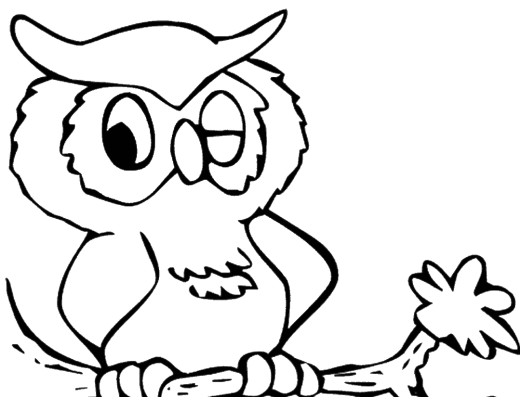 